Fellow Field Trial Competitors and Enthusiasts,The Stockton English Springer Spaniel Training Club (SESSTC) is pleased to invite you to our spring trial to be held on February 10th and 11th, 2018 at the Grizzly Island Wildlife Area 2548 Grizzly Island Road, Suisun City, CA 94585 (707) 425-3828Open and Amateur Judges: Bob Bullard from Oregon and Gregory Kuhlman from New Mexico. Puppy Judges: To be announced.Entry Deadline: Tuesday, January 30, 2018 at 8:00 PMSaturday awards will be presented on the grounds immediately after the trial.Sunday awards will be presented on the grounds immediately after the trial.Lunch will be available on the grounds for a fee.Headquarters are at: Extended Stay, 1019 Oliver Road, Fairfield, CA - (707) 438-0932Other lodging:  Motel 6 Fairfield North #10351473 Holiday Lane, I-80 at Travis Boulevard , Fairfield, CA 94534	 Phone (707) 425-4565 No training is allowed on the grounds prior to the event. Dogs must be aired in specific areas. A map will be posted at the check station parking lot. Blaze Orange is required to be worn above the waist by all participants and observers. Protective eye-wear is recommended for everyone on the grounds. Note: Excused scratches for bitches in season. Other scratches will be excused at the discretion of the field trial committee.Emergency Contacts for fire and police: call 911Emergency Vet: Solano/Napa Pet Emergency Clinic, 4437 Central Pl. Suite B3Fairfield, CA. 94534   (707) 410-5530Please consider placing an ad in our catalog: Full-page ads $25.00, half-page ads $15. Patrons, choose an amount. Camera-ready ads in pdf format preferred, but we can typeset one for you.  Email your ad to the Field Trial Secretary by Tuesday, January 30, 2018.We hope to see you there.Claire Berkley: Field Trial Secretary		Mike Blair: Co-ChairPhone: (530) 370-4004			Phone: (916) 837-3589claire.lund.berkley@gmail.com		mblair@surewest.net							Gordon Johnson: Co-Chair						Phone: (530) 885-0201						gandljohnson@juno.comEvent #2018369103Field Trial Premium ListStockton English Springer Spaniel Training ClubAKC LicensedFebruary 10th and 11th  2018Grizzly Island Wildlife Area, Suisun City, CAOpen to any English Springer Spaniel six months of age or olderThis field trial is held under the rules and procedures of the American Kennel ClubMail advance entries with checks to:Stockton English Springer Spaniel Training ClubIn care Of:Claire Berkley, 215 B Street, Biggs, CA   95917Entries will close with the Field Trial Secretary8:00 P.M (PST) Tuesday, January 30, 2018Drawing will take place at:215 B Street, Biggs, CA   959178:00 P.M (PST) Wednesday, January 31, 2018Judges for Open and Amateur all age:Gregory Kuhlman of New Mexico and Robert Bullard of OregonJudges for Puppy Stake:To be announcedGun Captain: Roger ThorneField Trial Headquarters:Extended Stay in Fairfield (707) 438-0932Stakes Schedule and Entry FeesAmateur All-Age Stake $1258:00 a.m., Saturday, February 10, 2018Puppy Stake $40Following the second series, Saturday, February 10, 2018Open All-Age Stake $1258:00 a.m., Sunday, February 11, 2018Course and BirdsPheasants in the Open and Amateur All-Age StakesPigeons in the Puppy StakePrizesStandard AKC Rosettes to All Placed DogsTrophies to First Place Dogs in All StakesClub OfficersMike Blair: PresidentGordon Johnson: Vice-PresidentSuzanne Woll: SecretaryRenee Shannon: TreasurerRoy Harris &Mark Pitts: Board MembersField Trial CommitteeChairman: Mike Blairmblair@surewest.net   (916)837-35892567 Woodgate Way, Roseville, CA   95747Co-Chairman: Gordon Johnsongandljohnson@juno.com  (530) 885-0201152 S McDaniel Drive, Auburn, CA   95603Committee MembersGordon Johnson, Skip Shannon, Renee Shannon, Mark Pitts, Claire Berkley, Mike Blair2018 Field Trial Reservation Form for Entries and Catalog AdvertisingStockton English Springer Spaniel Training Club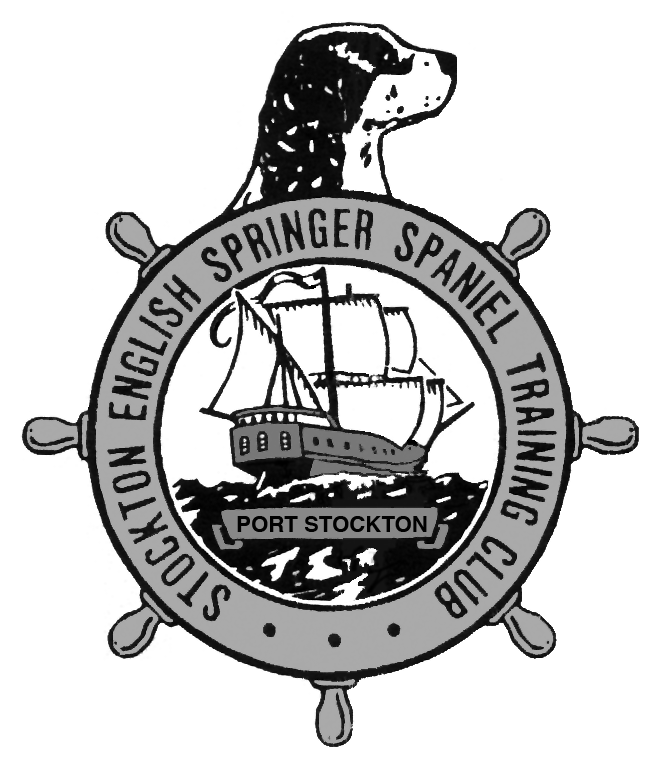 Name __________________________________________________________Email address ____________________________________________________	Open		___ Dogs @ $125		_$_______	Amateur	___ Dogs @ $125		_$_______	Puppy		___ Dogs @ $40		_$_______	Ad		Full Page $25		_$_______Half Page $15		_$_______Send press-ready ad by email or ad copy with your entriesPatron Ad - you choose amount		_$_______				Total Enclosed	_$_______No entries will be accepted after the deadline: Tuesday January 30, 2018Please return reservation form and entries with check payable to SESSTCTo:	 Claire Berkley, 215 B Street, Biggs, CA   95917OFFICIAL AMERICAN KENNEL CLUB FIELD TRIAL ENTRY FORMNote: This Entry Form Must Be Completed in FullSTOCKTON ENGLISH SPRINGER SPANIEL TRAINING CLUB2548 GRIZZLY ISLAND RD, SUISUN CITY, CA 94585FEBRUARY 10th AND 11th , 2018  I SUBMIT $                for entry fees.                         EVENT # 2018369103  Enter in Stake/Test:  x Open All-Age    Amateur All-Age    PuppyNAME OF                                                                               	CALL
DOG (Print)	NAME  A.K.C. Reg       	Or A.K.C. Litter Number
Number     	(If Dog Not Reg.)  Or Foreign Reg. No.	And Country of Registry  Breed   English Springer Spaniel    MALE    FEMALE    Date of Birth: Sire      Dam 	Breeder   Name of Actual Owner (Print)  Owner's Address 	State		Zip CodeName of Owners Agent/Handler (Print)   Phone 	Email   AKC Rules, Regulations, Policies and Guidelines are available on the American Kennel Club website at www.akc.orgAGREEMENTI certify that I am the actual owner of the dog, or that I am the duly authorized agent of the actual owner whose name I have entered above. In consideration of the acceptance of this entry, I (we) agree to abide by the rules and regulations of the American Kennel Club in effect at the time of this event, and any additional rules and regulations appearing in the premium list of this event and entry form and any decision made in accord with them. I (we) agree that the club holding this event has the right to refuse this entry for cause which the club shall deem sufficient.  In consideration of the acceptance of this entry and of the holding of this event and of the opportunity to have the dog judged and to win prizes, ribbons, or trophies, I (we) agree to hold the AKC, the event-giving club, their members, directors, governors, officers, agents, superintendents or event secretary and the owner and/or lessor of the premises and any provider of services that are necessary to hold this event and any employees or volunteers of the aforementioned parties, and any AKC approved judge, judging at this event, harmless from any claim for loss or injury which may be alleged to have been caused directly or indirectly to any person or thing by the act of this dog while in or about the event premises or grounds or near any entrance thereto, and I (we) personally assume all responsibility and liability for any such claim; and I (we) further agree to hold the aforementioned parties harmless from any claim for loss, injury or damage to this dog. Additionally, I (we) hereby assume the sole responsibility for and agree to indemnify, defend and save the aforementioned parties harmless from any and all loss and expense (including legal fees) by reason of the liability imposed by law upon any of the aforementioned parties for damage because of bodily injuries, including death at any time resulting therefrom, sustained by any person or persons, including myself (ourselves), or on account of damage to property, arising out of or in consequence of my (our) participation in this event, however such, injuries, death or property damage may be caused, and whether or not the same may have been caused or may be alleged to have been caused by the negligence of the aforementioned parties or any of their employees, agents, or any other persons.  I (we) agree that any cause of action, controversy or claim arising out of or related to the entry, exhibition or attendance at the event between the AKC and myself (ourselves) or as to the construction, interpretation and effect of this Agreement shall be settled by arbitration pursuant to the applicable rules of the American Arbitration Association.  However, prior to arbitration all applicable AKC Bylaws, rules, regulations and procedures must first be followed as set forth in the AKC Charter and Bylaws, rules, regulations, published policies and guidelines.SIGNATURE of Owner or His Agent Duly Authorized to Make this EntryOFFICIAL AMERICAN KENNEL CLUB FIELD TRIAL ENTRY FORMNote: This Entry Form Must Be Completed in FullSTOCKTON ENGLISH SPRINGER SPANIEL TRAINING CLUB2548 GRIZZLY ISLAND RD, SUISUN CITY, CA 94585FEBRUARY 10th AND 11th, 2018  I SUBMIT $               for entry fees.                         EVENT # 2017369103  Enter in Stake/Test:  X Open All-Age    Amateur All-Age    PuppyNAME OF                                                                               	CALL
DOG (Print)	NAME  A.K.C. Reg       	Or A.K.C. Litter Number
Number     	(If Dog Not Reg.)  Or Foreign Reg. No.	And Country of Registry  Breed   English Springer Spaniel    MALE    FEMALE    Date of Birth:Sire      Dam     	Breeder  Name of Actual Owner (Print)Owner's Address  City	State		Zip Code    Name of Owners Agent/Handler (Print)   Phone	Email  AKC Rules, Regulations, Policies and Guidelines are available on the American Kennel Club website at www.akc.orgAGREEMENTI certify that I am the actual owner of the dog, or that I am the duly authorized agent of the actual owner whose name I have entered above. In consideration of the acceptance of this entry, I (we) agree to abide by the rules and regulations of the American Kennel Club in effect at the time of this event, and any additional rules and regulations appearing in the premium list of this event and entry form and any decision made in accord with them. I (we) agree that the club holding this event has the right to refuse this entry for cause which the club shall deem sufficient.  In consideration of the acceptance of this entry and of the holding of this event and of the opportunity to have the dog judged and to win prizes, ribbons, or trophies, I (we) agree to hold the AKC, the event-giving club, their members, directors, governors, officers, agents, superintendents or event secretary and the owner and/or lessor of the premises and any provider of services that are necessary to hold this event and any employees or volunteers of the aforementioned parties, and any AKC approved judge, judging at this event, harmless from any claim for loss or injury which may be alleged to have been caused directly or indirectly to any person or thing by the act of this dog while in or about the event premises or grounds or near any entrance thereto, and I (we) personally assume all responsibility and liability for any such claim; and I (we) further agree to hold the aforementioned parties harmless from any claim for loss, injury or damage to this dog. Additionally, I (we) hereby assume the sole responsibility for and agree to indemnify, defend and save the aforementioned parties harmless from any and all loss and expense (including legal fees) by reason of the liability imposed by law upon any of the aforementioned parties for damage because of bodily injuries, including death at any time resulting therefrom, sustained by any person or persons, including myself (ourselves), or on account of damage to property, arising out of or in consequence of my (our) participation in this event, however such, injuries, death or property damage may be caused, and whether or not the same may have been caused or may be alleged to have been caused by the negligence of the aforementioned parties or any of their employees, agents, or any other persons.  I (we) agree that any cause of action, controversy or claim arising out of or related to the entry, exhibition or attendance at the event between the AKC and myself (ourselves) or as to the construction, interpretation and effect of this Agreement shall be settled by arbitration pursuant to the applicable rules of the American Arbitration Association.  However, prior to arbitration all applicable AKC Bylaws, rules, regulations and procedures must first be followed as set forth in the AKC Charter and Bylaws, rules, regulations, published policies and guidelines.SIGNATURE of Owner or His Agent Duly Authorized to Make this Entry